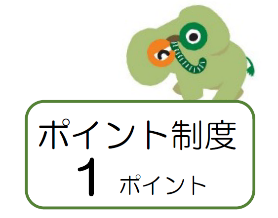 三重県環境学習情報センター 環境学習指導者養成講座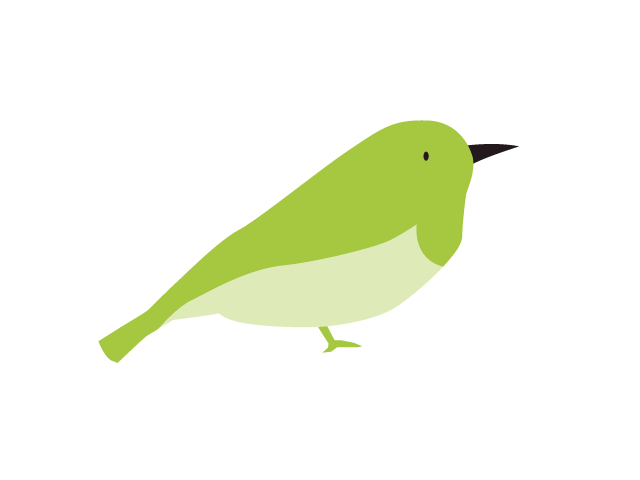 野鳥観察会で野鳥の名前を紹介するだけでなく、その生態や人と自然の関わり、生物多様性の大切さなどを伝えるためには、どのような工夫をしたらよいでしょうか。一緒に考えてみませんか。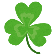 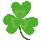 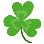 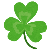 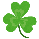 【日　時】 令和２年４月５日（日）９:４５～１６:００【場  所】 三重県民の森（三重郡菰野町千草7181-3）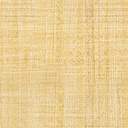 【 集合場所 】三重県民の森　ふれあいの館【 主な内容 】※変更することがあります。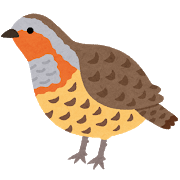 ◇野鳥の鳴き声を中心とした観察◇観察会のマナーなど◇生物多様性について◇観察会の方法を考える（工夫や注意点等）【 対　　象 】16歳以上の方で◇野鳥案内人講座(基礎)を受講済みの方◇地域や施設等で野鳥観察会を行っている方（リーダー経験者）など【 募集人数 】15人　　※先着順【 募集期限 】令和2年3月24日(火)　　※定員に達し次第締め切ります。【 申込方法 】講座名、氏名、年齢、郵便番号、住所、電話番号、Ｆax番号またはEメールアドレスを明記のうえ、郵便、Ｆax、Ｅメールのいずれかで、三重県環境学習情報センターへお申し込みください。　　　★受講が決定した方には案内を郵送します。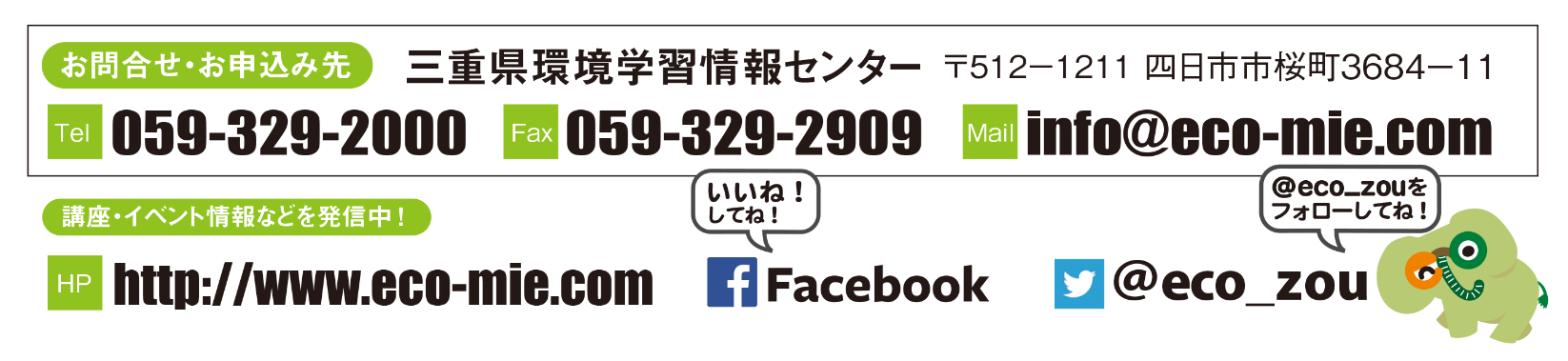 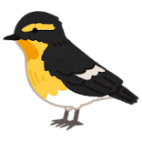 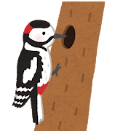 ★先着順。定員に達し次第締め切ります。　　　　募集期限 : 令和2年3月24日（火）※講座名、氏名、年代、郵便番号、住所、電話番号、Fax番号またはEメールアドレスを明記の上、郵便、Fax、Eメールのいずれかで、三重県環境学習情報センターへお申し込みください。申込書はホームページからもダウンロードできます。※個人情報は、本講座に関する当センターからの通信以外には使用しません。※お申し込みから3日以内に受付の連絡がない場合は、お手数ですがお問い合せください。　★受講決定の方にはご案内を郵送します。【会場案内】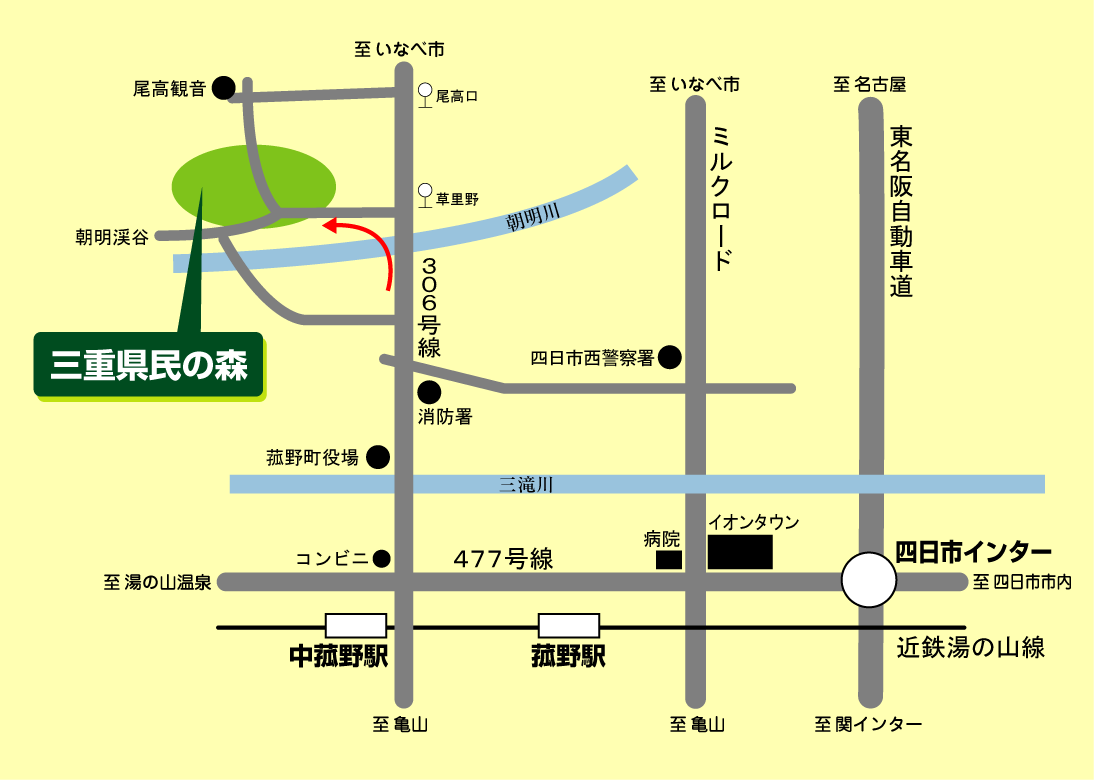 令和2年4月5日(日) 野鳥案内人講座(春)　申込書ふりがな氏　　名年代に〇をつけて下さいふりがな氏　　名10代・20代・30代・40代・50代・60代・70代・80歳以上住　　所〒〒電話番号Ｆax番号またはEメールアドレス